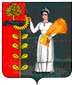 ПОСТАНОВЛЕНИЕАДМИНИСТРАЦИИ СЕЛЬСКОГО ПОСЕЛЕНИЯ НОВОЧЕРКУТИНСКИЙ СЕЛЬСОВЕТ ДОБРИНСКОГО МУНИЦИПАЛЬНОГО РАЙОНАЛИПЕЦКОЙ ОБЛАСТИ РОССИЙСКОЙ ФЕДЕРАЦИИ06.02.2020 		                      	с.Новочеркутино 		                    		№11О признании утратившим силу постановления №72 от 09.12.2019 г «Об утверждении муниципальной  Программы «Устойчивое развитие территории сельского поселения Новочеркутинский сельсовет на 2019-2024 годы» В соответствии с Федеральным законом от 06.10.2003 г. №131-ФЗ «Об общих принципах организации местного самоуправления в Российской Федерации», решением Совета депутатов сельского поселения от 26.12.2018г. № 119-рс «О Стратегии социально-экономического развития территории сельского поселения Новочеркутинский сельсовет Добринского муниципального района до 2020 года», постановлением администрации сельского поселения от 26.10.2018г № 76 «Об утверждении Порядка разработки, реализации и проведения оценки эффективности муниципальных программ сельского поселения Новочеркутинский сельсовет Добринского муниципального района Липецкой области», в целях повышения эффективности расходов бюджетных средств сельского поселения Новочеркутинский сельсовет, руководствуясь Уставом сельского поселения Новочеркутинский сельсовет администрация сельского поселенияПОСТАНОВЛЯЕТ:1. Признать утратившим силу:- постановление администрации сельского поселения Новочеркутинский сельсовет Добринского муниципального района от 09.12.2019 №72 «Об утверждении муниципальной программы «Устойчивое развитие территории сельского поселения Новочеркутиский сельсовет на 2019-2024 годы»2. Настоящее постановление вступает в силу со дня его обнародования.3. Контроль исполнения настоящего постановления оставляю за собой.Глава администрации сельского поселения Новочеркутинский сельсовет                                                                      И.В. Команов